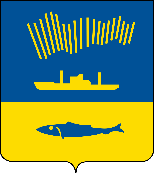 АДМИНИСТРАЦИЯ ГОРОДА МУРМАНСКАП О С Т А Н О В Л Е Н И Е                                                                                                               №         На основании статьи 78.1 Бюджетного кодекса Российской Федерации, постановлением Правительства Российской Федерации  от 18.09.2020 № 1492 «Об общих требованиях к нормативным правовым актам, муниципальным правовым актам, регулирующим предоставление субсидий, в том числе грантов в форме субсидий, юридическим лицам, индивидуальным предпринимателям, а также физическим лицам - производителям товаров, работ, услуг, и о признании утратившими силу некоторых актов Правительства Российской Федерации и отдельных положений некоторых актов Правительства Российской Федерации», Уставом муниципального образования город Мурманск, в целях реализации муниципальной программы города Мурманска «Развитие физической культуры и спорта» на 2018-2024 годы, утвержденной постановлением  администрации  города  Мурманска  от  10.11.2017  №  3601 ,           п о с т а н о в л я ю: 1. Внести в приложение № 1 к постановлению администрации города Мурманска от 28.09.2017 № 3152 «Об утверждении положения о предоставлении субсидии некоммерческим организациям на финансовое обеспечение затрат, связанных с проведением физкультурных и спортивных мероприятий» (в ред. постановлений от 16.03.2018 № 655, от 06.08.2018 № 2476, от 18.06.2019 № 2076, от 14.09.2020 № 2136, от 01.06.2021 № 1477) следующие изменения: - раздел 5 изложить в следующей новой редакции:«5. Требования об осуществлении контроля (мониторинга) за соблюдением условий, целей и порядка предоставления грантов и ответственности за их нарушение».- подраздел 5.1 раздела 5 изложить в следующей новой редакции:«5.1. Главный распорядитель и органы муниципального финансового контроля муниципального образования город Мурманск проводят проверки соблюдения условий, целей и порядка предоставления Субсидии Получателями субсидии». 2. Отделу информационно-технического обеспечения и защиты информации администрации города Мурманска (Кузьмин А.Н.) разместить настоящее постановление с приложениями на официальном сайте администрации города Мурманска в сети Интернет.3. Редакции газеты «Вечерний Мурманск» (Хабаров В.А.) опубликовать настоящее постановление.4. Настоящее постановление вступает в силу со дня официального опубликования.5. Контроль за выполнением настоящего постановления возложить на заместителя главы администрации города Мурманска Левченко Л. М. Временно исполняющийполномочия главы администрациигорода Мурманска                                                                                В.А. Доцник